PredealHotel Bulevard 3*Atenție! Pentru Perioada 14.08 – 16.08, tarifele se majoreaza cu 50 lei / tip camera .Atenție! În perioada 01-12 ianuarie tarifele sunt cu 20% mai mari față de cele afișate!Copiii pana la doi ani au gratuitate la cazare.Copiii intre 2-12 ani achita 70 ron/zi - pat suplimentar si mic dejun.Copiii peste 12 ani achita 100 ron/zi - pat suplimentar si mic dejun.21 camere duble, 2 single, 8 apartamente.jacuzzi, sauna, salina , parcare, wi-fi, restaurant international, bar.2 sali de conferinte - capacitate maxima /sala de conferinta – 35 de locuriTarifele sunt exprimate in RON si includ micul dejun ,TVA dar nu includ taxa de salvamont si infrumusetare statiune in valoare de 3 ron/persoana/zi.Servicii gratuite : jacuzzi, sauna, salina, internet wireless, parcare .NU este permis accesul cu animale de companie.Cazarea se face incepand cu ora 15.00 si se termina la ora 12.00 in ziua plecarii.Tarifele NU sunt valabile in perioada targurilor,conferintelor,festivitatilor si a sarbatorilor legale si comerciale , pentru acestea se solicita oferta speciala.Pentru week-end-uri , respectiv Vineri-Sambata se impune „Sedere Minima” 2 nopti .Demipensiune = 55 lei / persoana / zi , pentru copii se achita aceeasi sumaPensiune Completa = 110 lei / persoana / zi , pentru copii se achita aceeasi sumaPentru ambele variante se poate opta pentru set meniu sau fisa cont ( la fisa cont se poate micsora sau mari valoare in functie de solicitarea turistilor si nu este obligatoriu sa se achizitioneze si pentru copii )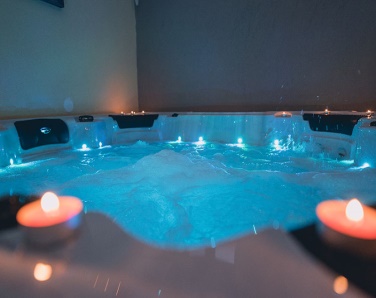 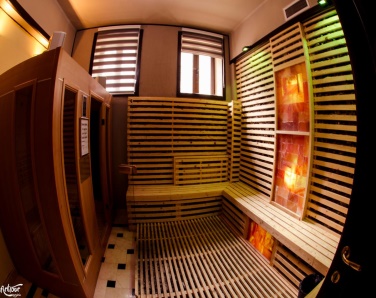 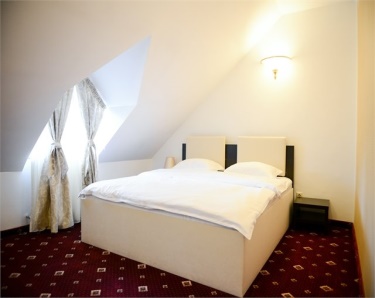 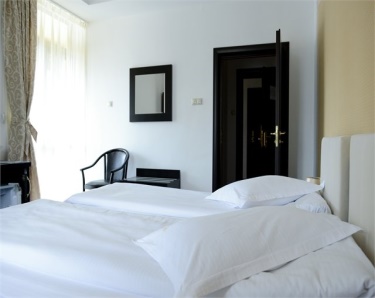 Hotelul Bulevard este situat în staţiunea montană Predeal, la 2 km de pârtiile de schi, şi oferă acces gratuit la internet WiFi, restaurant, terasă şi grădină.Toate camerele includ minibar, TV cu ecran plat cu canale prin cablu, birou, telefon şi baie cu duş cu hidromasaj, uscător de păr, papuci, articole de toaletă gratuite şi halat de baie. Unele camere au balcon şi vedere la munte.Tip cameraPerioada 23.12-15.02Perioada 23.12-15.02Perioada 16.02 -1.03Perioada 16.02 -1.03Perioada 2.03- 11.06Perioada 2.03- 11.06Perioada 12.06-31.08Perioada 12.06-31.08Perioada 1.09- 22.12Perioada 1.09- 22.12Tip cameraD-JV-SD-JV-SD-JV-SD-JV-SD-JV-SSingle180200170190185205160180185205Dubla240280195230205240245280210250Apartament (2 persoane)360390280305265285360390265260Tip CameraExceptii in Perioada :17.07 – 06.09Exceptii in Perioada :17.07 – 06.09Exceptii in Perioadele :01.01 – 12.01, 26.12 – 30.12Exceptii in Perioadele :01.01 – 12.01, 26.12 – 30.12Tip CameraDuminica - JoiVineri - SambataDuminica - JoiVineri - SambataSingle210230275300Camera Dubla300335405445Apartament390440460510